טמ"ס נייד רובי    נורת חיווי  		   שקע טעינה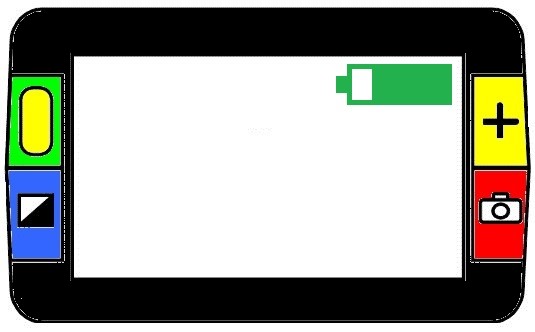 הגדלה								  הפעלההקטנה								    כיבוי      צג LCDהקפא 								  שינוי או שמור								  צבעים	תמונה								  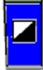 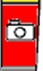 לחץ והחזק       +  	    כ 3 שניות לכיבוי / הדלקת התאורה.	זמן שימוש רציף בסוללה -  בקירוב של 1.5 - 2 שעות.מצבי נורת חיוויירוק קבוע = סוללה טעונה, כשכבל טעינה מחובר למכשיר.לא דולק = סוללה טעונה, כבל טעינה לא מחובר למכשיר, או רובי כבוי.ירוק מהבהב = סוללה בטעינה, כשכבל טעינה מחובר למכשיר.אדום מהבהב = סוללה חלשה.אדום קבוע = טעות, הוצא כבל טעינה, בדוק כיוון סוללות, המתן מספר שניות וחבר שוב כבל טעינה.	      				טעינה מלאה מתבססת על שלושה חיוויים:זמן טעינה 2.5 שעות מינימום.נורית חיווי בצבע ירוק קבוע (כשספק חשמלי מחובר).חיווי סימן סוללה מלאה על גבי התצוגה בעת הפעלת המכשיר.ניתן לעבוד עם המכשיר כשהוא מחובר לחשמל.			 שים לב!, אין להשתמש		     	        צג LCD	
בכוח מוגזם בעת פתיחה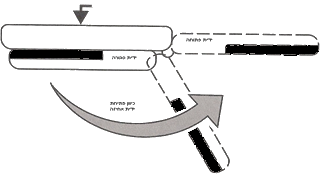 וסגירה של ידית האחיזה,ראה תמונת כיוון סגירה
ופתיחה של הידית.טיפיםאני מחבר כבל טעינה והרובי אינו נטען?בדוק כיוון סוללות.וודא שהינך משתמש בספק חשמלי של המכשיר.וודא שהספק החשמלי תקין ואינו קרוע והחיבור לשקע הטעינה יציב.וודא נורית חיווי מהבהבת או קבועה בצבע ירוק כשספק חשמלי מחובר.אורך חיים של סוללות נטענות מסוג זה בדרך כלל הוא שנה וחצי, תלוי באופן השימוש במכשיר. במידה ומשתמשים באופן תכוף ורציף עם מטען המכשיר כשהוא מחובר למכשיר אורך חיי הסוללות מתקצר.החלף סוללות, סוג הסוללות הוא AAA , 1000 מילי אמפר מינימום.אני מטעין את הרובי והשימוש בו עם הסוללות מסתיים מהר מידיי?וודא שימוש בספק חשמלי של המכשיר בלבד.וודא שהספק החשמלי תקין ואינו קרוע, ואו קצה פתיל הספק תקין.במידה והמכשיר ברשותך כשנה וחצי עד שנתיים, עליך להחליף את הסוללות בחדשות. סוג הסוללות הוא AAA , 1000 מילי אמפר מינימום.במידה ונרכשו סוללות חדשות, יש לוודא שרשום עליהן mA 1000 לפחות והן טריות.אני מחבר כבל טעינה ונורית החיווי דולקת באדום ואינה מהבהבת בירוק?בדוק כיוון סוללות.כנראה שהסוללות או אחת מהן אינה תקינה, החלף סוללות.התצוגה אינה ברורה?נקה את משטח התצוגה בעזרת מטלית שסופקה עם המכשיר.נקה את עינית המצלמה.צג הרובי חשוך והתצוגה חשוכה?לתופעה זו מספר בדיקות עד כדי מסירת המכשיר למעבדה.לעיתים המשתמש לחץ על מספר מקשים וגרם לתאורה להיכבות. ברגע שהנורות אינן דולקות, תצוגת המכשיר חשוכה.לחץ והחזק את מקש צהוב / ירוק (הדלקה) ולחץ על מקש אדום (הקפאת תצוגה) התאורה תדלק.במידה והנורות אינן נדלקות, ניתן להשתמש בפנס ולהאיר על גבי טקסט ולקרב את הרובי, הטקסט אמור להיראות על גבי התצוגה.נקה את משטח התצוגה בעזרת מטלית שסופקה עם המכשיר.נקה את עינית המצלמה עם מקלון צמר גפן.פנה למעבדת לטס טוק.שים לב, ניתן לפנות לחברת לטסטוק. טלפון 03-5714131